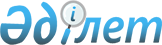 "Тауарлық және сұйытылған мұнай газын бөлшек саудада өткізу және пайдалану қағидаларын бекіту туралы" Қазақстан Республикасының Энергетика Министрінің 2014 жылғы 3 қарашадағы № 96 бұйрығына өзгеріс енгізу туралыҚазақстан Республикасы Энергетика министрінің 2015 жылғы 25 ақпандағы № 140 бұйрығы. Қазақстан Республикасының Әділет министрлігінде 2015 жылы 27 наурызда № 10544 тіркелді

      БҰЙЫРАМЫН:



      1. «Тауарлық және сұйытылған мұнай газын бөлшек саудада өткізу және пайдалану қағидаларын бекіту тұралы» Қазақстан Республикасының Энергетика Министрінің 2014 жылғы 3 қарашадағы № 96 бұйрығына (Нормативтік құқықтық актілерді мемлекеттік тіркеу тізілімінде № 9936 тіркелген, «Әділет» ақпараттық құқықтық жүйесінде 2014 жылғы 15 желтоқсанда жарияланған), мынадай өзгеріс енгізілсін:



      аталған бұйрықпен бекітілген Тауарлық және сұйытылған мұнай газын бөлшек саудада өткізу және пайдалану қағидаларында:



      2-тармақтың 1) тармақшасы алынып тасталсын.



      2. Қазақстан Республикасы Энергетика министрлігінің Газ өнеркәсібін дамыту департаменті Қазақстан Республикасының заңнамасында белгіленген тәртіппен:



      1) Қазақстан Республикасының Әділет министрлігінде осы бұйрықтың мемлекеттік тіркелуін;



      2) Қазақстан Республикасының Әділет министрлігінде мемлекеттік тіркелгенінен кейін күнтізбелік он күн ішінде оның көшірмесін мерзімді баспасөз басылымдарында және «Әділет» ақпараттық құқықтық жүйесінде ресми жариялауды;



      3) осы бұйрықтың Қазақстан Республикасы Энергетика министрлігінің ресми интернет-ресурсында және мемлекеттік органдардың интранет-порталында орналастыруын;



      4) осы бұйрықты Қазақстан Республикасы Әділет министрлігінде мемлекеттік тіркегеннен кейін он жұмыс күні ішінде Қазақстан Республикасы Энергетика министрлігінің Заң қызметі департаментіне осы тармақтың 2) және 3) тармақшаларымен көзделген іс-шаралардың орындалуы туралы мәліметтерді ұсынуды қамтамасыз етсін.



      3. Осы бұйрықтың орындалуын бақылау жетекшілік ететін Қазақстан Республикасы Энергетика вице-министріне жүктелсін.



      4. Осы бұйрық алғашқы ресми жарияланған күнінен бастап қолданысқа енгізіледі.      Министр                                             В. Школьник
					© 2012. Қазақстан Республикасы Әділет министрлігінің «Қазақстан Республикасының Заңнама және құқықтық ақпарат институты» ШЖҚ РМК
				